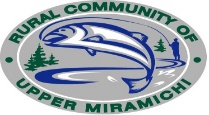 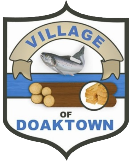 Planning Offices:  Village of Doaktown, 8 Miramichi Street, Doaktown, NB  E6C 1S8  Phone: 506-365-7970  Fax:506-365-7111	              Rural Community of Upper Miramichi:  6094 Route 8, Boiestown, NB   E6A 1M7   Phone: 506-369-9810  Fax: 506-369-8180                              Email: nastle.rcum@gmail.comDP Fee / Frais PD:_____________ Total:___ ___________ Method of Payment /                                                    Receipt Number/BP Fee / Frais PC:_____________ Paid / Payé: 	               Methode de paiement:____________________     Numéro de reçu:__________________Section A:  General Information / Information generaleName of Owner / Nom de propriétaire: _________________________________ Tel. / Tél.:________________________Fax / Téléc.: _____________________________ Email Address / Addresse courriel: ______________________________Address / 			     City/					                             Postal Code/Code Addresse:_______________________ Ville: _______________________ Province:__________   Code postal:___________________Contractor / Contracteur:_______________________________________  Tel. / Tél.:_______________________________________Fax / Téléc:__________________________   E-mail Address/Adresse courriel:_____________________________________________Section B:  Property Information / Information de la propriétéPID / NID: ___________  Location/Emplacement:_______________________ Place Name/ Nom de l’endroit:___________________Community/Communauté.: _________________________________________ Zoning / Zonage: _____________________________Lot Dimension/ 			            Size of Building/		                   Height /                        Storeys /  Dimension du lot:_______ m X______ m   Dimension de la bâtisse: ________ m2  Hauteur:________m  Étages:  _________________Water Source / Source d’eau:__________________________                  Sewerage Disposal / Systéme d’égouts.:_________________Section C:  Construction – Development Information / Information de construction - développemeApplication to / Application pour: _________________________  Intended Use / Pour Usage:________________________________ Building Type / Type de bâtisse:________________________________________________________Description of Project / 	  _____________________________________________________________________________________	            Description du projet:           _____________________________________________________________________________________Notice / Avis: Plumbing/Plomberie:  _________________________________________________________________________________________                                             Heating System / Systéme de chauffage:_______________________________________________________________________________________Heating Source / Source de chauffage: ________________________________________________________________________________________Number of Units / Nombre d’unité: ______________                                                 Building Classification / Classificaton du Bâtiment:______________Existing Use /                                                                                                                        Proposed Use /Utilisation actuelle: _______________________________                                        Utilisation proposée: _____________________________________Starting Date/Dubut des travaux: _____________________________                   Value of Work / Valeur de travaux: __________________________The owner and builder shall ensure that nothing is built over or under easements/ Les personnes responsible s’assureront de laisser libre les servitudes présentesNotes: -------------------------------------------------------------------------------------------------------------------------------------------------------------------------------------------------------------------------------------------------------------------------------------------------------------------------------------------------------------------------------------------------------------------------------------------------------------------------------------------                   Section D:  SignatureTo the building inspector: I, _______________________________, solemnly declare that the information contained herein is complete, true, without reservations and given with the full knowledge of all circumstances connected therewith and that this statement has the same value and effect as if it had been solemnly sworn under the “Canada Evidence Act”.Applicant/Authorized Agent Signature:______________________________________ Date: ___________________________________________À l’inspecteur en bâtiments : Je,_______________________ déclare que les informations contenus dans le présente déclaration sont complétes, véridiques, sans réticences faites en pleine connaissance de cause et qu’elle a la même valeur et effet que si elle était faite sous serment en vertu de la « Loi sur la preuve au Canada ». Signature du demandeur/agent autorisé : ___________________________________ Date :   _________________________________________Date :______________________           _________________________________________________________________________                                                                 Building Inspector / Inspecteur des Bâtiment – Development Officer / Agent d’amênagement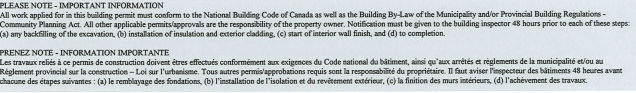 